								Batu, 10 Juni 2015Mengetahui							Kepala Sekolah							Guru Mata pelajaran								Drs. Agus PrakosaLampiran  1LEMBAR KERJA  DISKUSI(Pertemuan )Topik/ Sub topik	: Energi dan sumber energiKompetensi Dasar         : 3.11 Memahami keterbasan sumber daya energi dan dampaknya terhadap kehidupanIndikator		: 3.11.4 Menyebutkan masing-masing lima contoh sumber energi terbarukan dengan sumber energi tak terbarukan  3.11.5 Menjelaskan prinsip kerja pembangkit listrik 3.11.6. Menjelaskan  dampak krisis energi terhadap kehidupan manusiaTujuan	: 1.  Mengklasifikasi sumber energi terbarukan dan tak terbarukanMenjelaskan prinsip kerja pembangkit listrikMenafsirkan dampak krisis energi terhadap kehidupan manusiaMasalah yang didiskusikanBerdasarkan pada tayangan berbagai gambar pembangkit listrik, orang mengayuh sepeda memiliki dinamo, dan tayangan video kegiatan manusia sehari dalam menggunakan energi listrikLangkah-langkahAmati berbagai gambar pembangkit listrik, orang mengayuh sepeda memiliki dinamo, dan tayangan video kegiatan manusia sehari dalam menggunakan energi listrikDiskusikan dengan anggota kelompokmu pertanyaan pada lembar diskusi iniPresentasikan dan buat laporan ilmiah hasil kerja kelompokmuPertanyaan Apa perbedaan energi listrik yang dihasilkan oleh dinamo sepeda, kincir air, kincir angin, biomassa, PLTU, PLTD, PLTNBagaimana prinsip kerja pembangkit listrik  masing-masingApa keuntungan PLTN dibandingkan dengan PLTU dan PLTDDarimana sebagian besar sumber energi listrik dalam kegaiatan sehari-hari tersebut diperolehDapatkah energi listrik yang dihasilkan PLTU dan PLTD habis Apa dampak pada kegiatan dan kehidupan manusia apabila energi yang dihasilkan PLTU dan PLTD habisLampiran : 2LEMBAR PENILAIAN KEGIATAN DISKUSI KELOMPOKMata pelajaran		: FisikaKelas/ semester		: XII/ 1Topik			: Energi dan sumber energi listrikSkala penilaian sikap menggunakan rentang 1 – 44 : Sangat Baik3 : Baik2 : Cukup1 : KurangPerhitungan nilai Lampiran 3 LEMBAR PENILAIAN DIRIPetunjuk: Baca baik-baik pernyataan lembar penilaian diri pada tabel dibawahBerilah tanda V pada kolom yang sesuai (ya atau tidak) secara jujur sesuai dengan keadaan dirimu sebenarnyaSerahkan hasil pengamatan kepada bapak/ibu guru!Mata pelajaran       :   FisikaTopik	:   Energi dan sumber energiIndikator                    :    2.11.2 Membiasakan perilaku ilmiah teliti, kreatif , tanggung jawab dalam aktifitas sehari-hari sebagai wujud implementasi sikap dalam melakukan diskusiNama peserta didik : 	…………………………… Kelas/ semester :  ……………Waktu pengamatan : 	…………………………………………………KeteranganPemberian skor untuk perilaku/sikap yang positif: Ya = 2, Tidak = 1. Untuk  perilaku/sikap  yang negatif adalah sebaliknya yaitu Tidak = 2, dan Ya = 1REKAPITULASI PENILAIAN DIRI Keterangan:Jumlah skor maksimal = Jumlah pernyataan x 2Nilai sikap = (Jumlah skor perolehan/skor maksimal) x 100Perhitungan nilai Lampiran 4PENILAIAN TEMAN SEJAWATPetunjuk: Amatilah perilaku temanmu dengan cemat selama mengikuti praktikum dan diskusi!Berilah tanda V pada kolom yang sesuai (ya atau tidak) secara jujur berdasarkan hasil pengamatanmu! Serahkan hasil pengamatan kepada bapak/ibu guru!Topik					      :     Energi dan sumber energi Nama peserta didik yang diamati 	: 	…………………………… Kelas ……………Waktu pengamatan                     	: 	…………………………………………………Nama pengamat	:     …………………………………………………KeteranganPemberian skor untuk perilaku/sikap yang positif: Ya = 2, Tidak = 1. Untuk  perilaku/sikap  yang negatif adalah sebaliknya yaitu Tidak = 2, dan Ya = 1REKAPITULASI PENILAIAN TEMAN SEJAWAT Keterangan:Jumlah skor maksimal = Jumlah pernyataan x 2Nilai sikap = (Jumlah skor perolehan/skor maksimal) x 100Perhitungan nilai Lampiran 5 PENILAIAN SIKAP MELALUI JURNALPetunjuk: Tulislah nama peserta didik yang diamati, tanggal pengamatan dan aspek yang diamatiTulislah dengan segera kejadian-kejadian yang dialami oleh peserta didik baik yang merupakan kelemahan sesuai dengan pengamatan guru terkait dengan kompetensi intiSimpanlah kartu jurnal didalam folder masing-masing peserta didikTopik		       :  Energi dan sumber energiNama peserta didik : 	…………………………… ……. ……………Kelas /semester       : 	…………………………………………………Aspek yang diamati:  Disiplin, tanggung jawab, teliti, kerjasama, santun, dan toleranKeterangan :Setiap aspek negatip yang muncul sesuai indikator pada diri peserta didik diberi skor 0, sedang aspek positip yang muncul diberi skor 1Jumlahkan skor yang diperoleh pada masing-masing aspek dan dirata-rataSkala penilaian sikap menggunakan rentang 1 – 44 : Sangat Baik3 : Baik2 : Cukup1 : KurangLampiran  6LEMBAR PENILAIAN KETERAMPILANPORTOFOLIOMata pelajaran		:  FisikaKelas/ semester		:  XII/ 2Peminatan		:  Matematika dan ilmu alamTahun ajaran		:  2014 / 2015Judul pelaporan               :  Pelaporan dan penyusunan laporan hasil diskusi kelompok tentang krisis energiRuang lingkup                  :Karya portofolio yang dikumpulkan adalah laporan hasil diskusi kelompok tentang dampak krisis energi terhadap kegiatan manusiaUraian tugas portofolio1.  Buatlah laporan hasil diskusi kelompok tentang dampak krisis energi terhadap kegiatan manusia2.  Laporan dikumpulkan selambat-lambatnya satu minggu setelah peserta didik melaksanakan tugasFormat PortofolioPenyusunan laporan hasil diskusi kelompok tentang dampak krisis energi terhadap kegiatan manusiaMata pelajaran		:  FisikaAlokasi waktu		:  1 mingguSampel yang dikumpulkan : laporanNama peserta didik	: Kelas/ semester		:  XII/ 2Keterangan :A =  Kebenaran konsepB = Kelengkapan gagasanC = SistematikaD = Tata bahasaSkala penilaian keterampilan menggunakan rentang 1 – 3Perhitungan nilai RubrikLEMBAR PENILAIAN KETERAMPILANPORTOFOLIOMateri Pokok		: ………………………Keterangan :Skala penilaian keterampilan menggunakan rentang 1 – 3Perhitungan nilai Lampiran 7PENILAIAN PENGETAHUANTeknik penilaian	: tes tulisBentuk instrumen	: Pilihan ganda dan uraianKompetensi dasar        : 3.11  Memahami keterbatasan sumber daya energi dan dampaknya bagi kehdupanIndikator               : 3.11.1 Menyebutkan masing-masing lima contoh sumber energi terbarukan dengan sumber energi tak terbarukan3.11.2  Menjelaskan prinsip kerja pembangkit listrik 3.11.3. Menjelaskan  dampak krisis energi terhadap kehidupan manusiaSOAL PILIHAN GANDAA.  PILIHAN GANDADari pernyataan1. Energi angin   			3. Energi matahari 2. Bio massa			4. Batu baraYang tergolong sumber energi terbarukan adalah …..a. 1, 2, dan 3	        b. 1 dan 3    	   c. 2 dan 4	   d. 4 saja         e. 1, 2, 3, dan 4Pembangkit listrik tenaga uap mengkonversi energi ………… menjadi energi listrika. Dieselb. Bensinc. Batu barad. Biomassae. NukleonPrinsip kerja pembangkit listrik  ditunjukkan menurut gambar di bawahUrutan yang tepat untuk prinsip kerja pembangkit listrik tenaga uap adalah ….a. A – B – Cb. A – C – Dc. B – C – Dd. C – B – De. C – A - DPenggunaan energi yang kurang bijak mengakibatkan sumber energi terus berkurang sedang pembentukannya diperlukan waktu berjuta tanhun. Agar kebutuhan energi dapat dikendalikan, hal yang perlu diperhatikan  :1. Efisiensi energi				3. Membangun pembangkit terbarukan2. Mencari energi alternatif		4. Membangun pembangkit listrikPernyataan yang benar adalah …..a. 1, 2, dan 3			d. 4 sajab. 1 dan 3				e. 1, 2, 3, dan 4c. 2 dan 4JawabanA Pilihan gandaRENCANA PELAKSANAAN PEMBELAJARAN  Kompetensi Inti (KI) 1. Menghayati dan mengamalkan ajaran agama yang dianutnya 2. Menghayati dan mengamalkan perilaku jujur, disiplin, tanggungjawab, peduli (gotong royong, kerjasama, toleran, damai), santun, responsif dan pro-aktif dan menunjukkan sikap sebagai bagian dari solusi atas berbagai permasalahan dalam berinteraksi secara efektif dengan lingkungan sosial dan alam serta dalam menempatkan diri sebagai cerminan bangsa dalam pergaulan dunia 3. Memahami, menerapkan, menganalisis dan mengevaluasi pengetahuan faktual, konseptual, prosedural, dan metakognitif berdasarkan rasa ingin tahunya tentang ilmu pengetahuan, teknologi, seni, budaya, dan humaniora dengan wawasan kemanusiaan, kebangsaan, kenegaraan, dan peradaban terkait penyebab fenomena dan kejadian, serta menerapkan pengetahuan prosedural pada bidang kajian yang spesifik sesuai dengan bakat dan minatnya untuk memecahkan masalah 4. Mengolah, menalar, menyaji, dan mencipta dalam ranah konkret dan ranah abstrak terkait dengan pengembangan dari yang dipelajarinya di sekolah secara mandiri serta bertindak secara efektif dan kreatif, dan mampu menggunakan metoda sesuai kaidah keilmuan Kompetensi Dasar 1.1 Bertambah keimanannya dengan menyadari hubungan keteraturan dan kompleksitas alam dan jagad raya terhadap kebesaran Tuhan yang menciptakannya 1.2 Menyadari kebesaran Tuhan yang menciptakan keseimbangan perubahan medan listrik dan medan magnet yang saling berkaitan sehingga memungkinkan manusia mengembangkan teknologi untuk mempermudah kehidupan 2.1 Menunjukkan perilaku ilmiah (memiliki rasa ingin tahu; objektif; jujur; teliti; cermat; tekun; hati-hati; bertanggung jawab; terbuka; kritis; kreatif; inovatif dan peduli lingkungan) dalam aktivitas sehari- hari sebagai wujud implementasi sikap dalam melakukan percobaan dan berdiskusi 2.2 Menghargai kerja individu dan kelompok dalam aktivitas sehari-hari sebagai wujud implementasi melaksanakan percobaan dan melaporkan hasil percobaan 3.11 Memahami keterbatasan sumber daya energi dan dampaknya bagi kehdupan 4.11 Menyajikan ide/gagasan pemecahan masalah keterbatasan sumber daya energi, energi alternatif, dan dampaknya bagi kehdupan Indikator Pencapaian Kompetensi*) 1.11.1 Menyakini kebesaran Tuhan yang menciptakan energi sehingga memungkinkan mempermudah kehidupan2.11.2 Membiasakan perilaku ilmiah teliti, kreatif , tanggung jawab dalam aktifitas sehari-hari sebagai wujud implementasi sikap dalam melakukan diskusi3.11.1 Menyebutkan masing-masing lima contoh sumber energi terbarukan dengan sumber energi tak terbarukan3.11.2  Menjelaskan prinsip kerja pembangkit listrik 3.11.3. Menjelaskan  dampak krisis energi terhadap kehidupan manusia4.11.1  Melakukan identifikasi sumber energi terbarukan dan sumber energi tak terbarukan4.11.2  Menentukan prinsip kerja pembangkit tenaga listrik4.11.2 Menentukan pemecahan masalah keterbatasan energi alternatif dan dampaknya bagi kehidupan Materi PembelajaranMateri fakta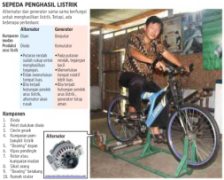 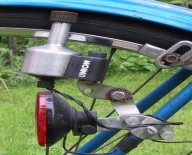 Konsep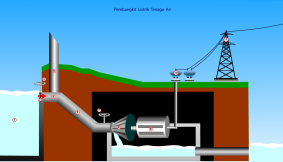 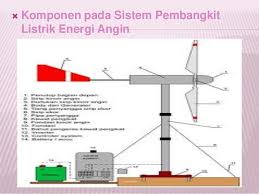 Energi terbarukanEnergi tak terbarukanKonversi energi pada pembangkit listrikPrinsipPrinsip kerja pembangkit listrikProsedur1. Peserta didik mengamati gambar dan disampaikan apa yang terjadi apabila energi orang mengayuh sepeda habis, PLTU bila batu bara habis. Peserta didik menentukan mana energi yang dapat diperbaharui dan energi tidak dapat diperbaharui. serta mengklasifikasikan lainnya2. Video orang yang sibuk menggunakan energi listrik, dan transportasi, peserta didik memahami betapa pentingnya energi bagi kehidupan manusia sehingga harus bijak menggunakan energi tersebut3. Berdasarkan tayangan diagram blok pembangkit listrik, peserta didik menentukan prisip kerja pembangkit listrikEnergi terbarukan : sumber energi yang secara alamiah dapat tersedia kembali, contoh energi angin, gelombang laut, matahari, geothermal, air, biomassa (kotoran sapi), biocair (biometanol, bioetanol, biodiesel)Energi tak terbarukan : energi yang secara alamiah tidak dapat tersedia kembali, contoh batu bara, solar, bensin, nuklirNama pembangkit listrik biasanya dinamakan dengan energi yang dikonversi, seperti PLTA pembangkit listrik yang mengkonversi dari energi air, PLTN pembangkit listrik  tenaga nuklir, dsb.Prinsip kerja pembangkit listrik             energi masuk                        Pengkonversi                    energi keluarDampak krisis energi dalam kehidupan manusia :a. Perekonomian lumpuhb. Aktifitas manusia menjadi sulitc. Pekerjaan menjadi lebih beratd. Terjadi inflasie. Harga barang pokok melonjatf. Terjadi kekacauan sosial, dsbKegiatan Pembelajaran Pertemuan Kedua: (2 JP) Penilaian, Pembelajaran Remedial dan Pengayaan 1.Teknik penilaian A.  Mekanisme dan prosedurPenilaian dilakukan dari proses dan hasil. Penilaian proses dilakukan melalui sikap, ketrampilan, pengetahuan, kinerja kelompok, laporan tertulis. Sedangkan penilaian hasil dilakukan melalui tes tertulis.B.  Instrumen penilaianC. Instrumen kinerja kelompok : Catatan*  Instrumen tes menggunakan tes tertulis uraian dan pilihan ganda*  Contoh Instrumen (Terlampir) 3. Pembelajaran Remedial dan Pengayaan  1. Pemebelajaran remedial diberikan apabila nilai siswa <2,67, melalui remedial teaching terlebih dahulu2. Pembelajaran pengayaan diberikan apabila nilai siswa ≥2,67 dengan soal HOTS 4. Kunci dan Pedoman PenskoranMedia/alat, Bahan, dan Sumber Belajar Media/Alat : LCD, laptop, LKSBahan          : Dinamo sepedaSumber Belajar : Kajian Konsep Fisika, Klas XII, Muhammad Farcani Rosyid, dkk, Kajian Konsep Fisika, 2014, Penerbit PT Tiga Serangkai Pustaka MandiriNo.Nama SiswaDiskusi KelompokDiskusi KelompokDiskusi KelompokJmlNilaiNo.Nama SiswaKerjasamaSantunToleranJmlNilai123NoPERNYATAANYATIDAK1Selama tugas kelompok saya bekerjasama dengan teman satu kelompok2Selama  praktikum saya berbicara santun dengan teman3Selama  praktikum saya berbicara santun dengan bapak/ ibu guru4Saya toleransi terhadap pendapat teman kelompok5Saya mencatat data pengukuran panjang, waktu, massa, luas, volume dengan teliti6Saya melakukan praktikum sesuai dengan jadwal yang telah dirancang7Setelah praktikum saya mengembalikan alat ketempat semula dengan tertib8Saya membuat tugas terlebih dahulu dengan membaca literatur yang mendukung tugas9Pembelajaran fisika materi pengukuran menyenangkan bagi saya10Saya mengumpulkan laporan hasil praktikum tepat waktuNo.Nama SiswaSkor Perilaku/ Sikap NomorSkor Perilaku/ Sikap NomorSkor Perilaku/ Sikap NomorSkor Perilaku/ Sikap NomorSkor Perilaku/ Sikap NomorSkor Perilaku/ Sikap NomorSkor Perilaku/ Sikap NomorSkor Perilaku/ Sikap NomorSkor Perilaku/ Sikap NomorSkor Perilaku/ Sikap NomorJumlah SkorNilai SikapNo.Nama Siswa12345678910Jumlah SkorNilai Sikap12NoPerilaku / sikapMuncul/ dilakukanMuncul/ dilakukanNoPerilaku / sikapYaTidak1Mau menerima pendapat teman2Memaksa teman untuk menerima pendapatnya3Memberi solusi terhadap pendapat yang bertentangan4Dapat bekerja sama dengan teman yang berbeda status sosial, suku, dan agama (semua teman) 5Bertanggung jawab pada tugas dalam kelompokNo.Nama SiswaPengamatSkor Perilaku/ Sikap NomorSkor Perilaku/ Sikap NomorSkor Perilaku/ Sikap NomorSkor Perilaku/ Sikap NomorSkor Perilaku/ Sikap NomorJumlah SkorNilai SikapNo.Nama SiswaPengamat12345NoHARI/ TANGGALKEJADIANKETERANGAN/ TINDAK LANJUT1234567No.IndikatorPeriodeASPEK YANG DINILAIASPEK YANG DINILAIASPEK YANG DINILAIASPEK YANG DINILAIJumlahNilaiNo.IndikatorPeriodeABCD1Menyusun laporan hasil diskusi kelompok tentang dampak krisis energi terhadap kegiatan manusia2Menyusun karya ilmiah tentang dampak krisis energi terhadap kegiatan manusiaAspek yang Dinilai123A. Kebenaran konsepSemua konsep belum benarHanya terdapat satu konsep benar Konsep krisis energi, dampak krisis energi terhadap kehidupan benarB. Kelengkapan gagasan1 gagasan2 gagasanGagasan mengurangi krisis energi (≥3 gagasan)C. SistematikaTerdapat ≤2Terdapat 3 s.d 4Terdapat judul, latar belakang, tujuan, isi, kesimpulan dan daftar pustakaD. Tata bahasaTidak sesuaiSesuai sebagaianSemua penulisan seusai dengan tata bahasa yang benarNo.Nama SiswaASPEK YANG DINILAIASPEK YANG DINILAIASPEK YANG DINILAIASPEK YANG DINILAIASPEK YANG DINILAIASPEK YANG DINILAIASPEK YANG DINILAIJumlahNilaiNo.Nama SiswaABCD12NoIndikatorRanahNomer soal13.11.1  Menyebutkan masing-masing lima contoh sumber energi terbarukan dengan sumber energi tak terbarukanC1123.11.2  Menjelaskan prinsip kerja pembangkit listrik C1, C22, 333.11.3. Menjelaskan  dampak krisis energi terhadap kehidupan manusiaC34NoJawaban1A2C3E4A